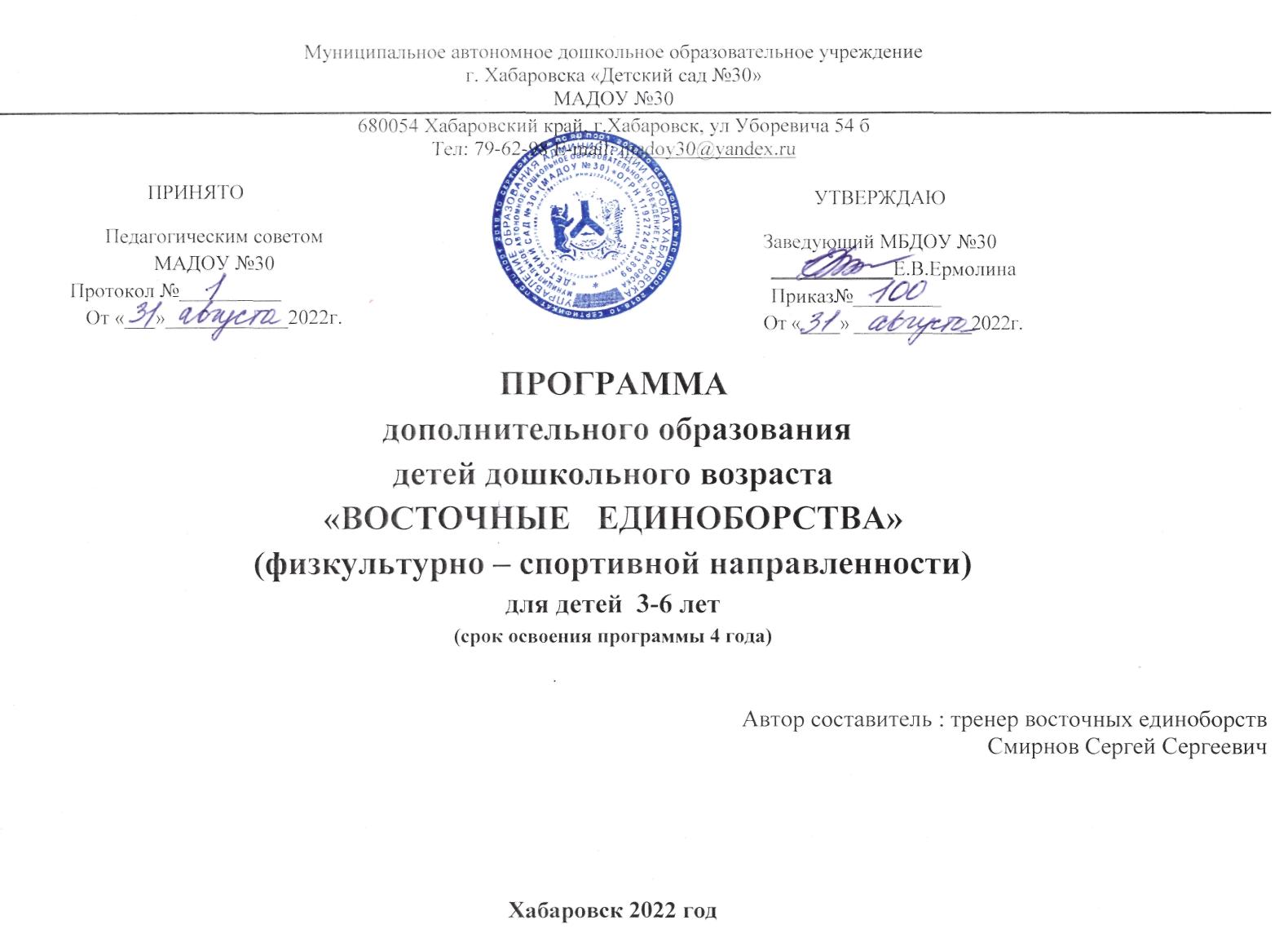 Пояснительная запискаДанная программа направлена на развитие детей в области физической культуры и спорта.Программа разработана в соответствии с:  - Федеральным законом от 29.12.2012г. № 273-Ф3 «Об образовании в Российской Федерации»;- приказом министерства просвещения Российской Федерации от 09 ноября 2018 г. № 196 «Об утверждении Порядка организации и осуществления образовательной деятельности по дополнительным общеобразовательным программам» (с изменениями); - письмом Минобрнауки РФ от 18.11.2015г. № 09-3242 «О направлении рекомендаций» (Методические рекомендациях по проектированию дополнительных общеразвивающих программ), письмом Минобрнауки РФ от 11.12.2006г. № 06-1844 «О примерных требованиях к программам дополнительного образования детей»; - Правилами персонифицированного финансирования дополнительного образования детей в Хабаровском крае.  - «Санитарно-эпидемиологические требования к организациям воспитания и обучения, отдыха и оздоровления детей и молодежи» СП 2.4.3648-20  от 01.01.2021 г.;- «Гигиенические нормативы и требования к обеспечению безопасности и (или) безвредности для человека факторов среды обитания» СанПиН 1.2.3685-21  от 01.03.2021 г..Актуальность программыНа современном этапе развития общества выявлена тенденция к ухудшению состояния здоровья детей. И этот факт не может не волновать наше общество.Здоровье ребенка зависит от ряда факторов: биологических, экологических, социальных, гигиенических, а также от характера педагогических воздействий. Среди многообразных факторов, влияющих на состояние здоровья и работоспособность растущего организма, двигательная активность – это естественная потребность в движении, удовлетворение которой является важнейшим условием всестороннего развития и воспитания ребенка. Актуальность программы заключается в исторически сложившихся традициях использования приемов восточных единоборств исключительно в целях самообороны, этическое и нравственное воспитание, неразрывно сопровождающие физическую и технико-тактическую сложившихся традициях использования приемов восточных подготовку спортсменов-каратистов, делают средством физического и морально-волевого воспитания, а также пропаганды здорового образа жизни путем приобщения дошкольников к занятиям физической культурой и спортом.С этой целью была создана спортивно-оздоровительная секция «Кёкусин-кан каратэ-до России для дошкольников».Адресат программы:Программа предназначена для детей 4-7 лет и направлена на всестороннее развитие личности в процессе индивидуального физического воспитания ребенка на основе его психофизиологических особенностей и природных двигательных задатков. Набор детей осуществляется по письменному заявлению родителей (законных представителей) и при отсутствии медицинских противопоказаний у ребенка.Сроки реализации программы, режим занятий.Программа рассчитана на 1 год обучения. Предусмотрено два групповых занятия в неделю.Продолжительность занятий в соответствии в соответствии с СанПиНом.Цель программы - совершенствование двигательной деятельности детей на основе формирования потребности в движениях c изучениями элементов каратэ.Основная задача  программы – научить каждого ребенка базовым приемам каратэ, используя выработанную двигательную потребность и любимые физические упражнения, виды спорта.Отличительная особенность программы заключается в том, что программный материал распределен по конкретным направлениям. Потому, что если природа наградила ребенка определенными способностями надо помочь детям проявить их собственные потенциальные возможности, природные способности.Это двигательная программа с элементами спортивной и художественной гимнастики, акробатики и имеет три основных направления, каждое из которых решает свои задачи, а именно:СПОРТИВНОЕ НАПРАВЛЕНИЕ - решает задачи спортивно – оздоровительной подготовки детей и включает элементы каратэ.ОЗДОРОВИТЕЛЬНОЕ НАПРАВЛЕНИЕ – решает задачи укрепления здоровья воспитанников, поддержании физической и умственной работоспособности и активности. Включает в себя три раздела – приемы каратэ, ритмическая гимнастика, стретчинг – гимнастика.РАЗВИВАЮЩЕЕ НАПРАВЛЕНИЕ – задачами являются раскрытие спортивного потенциала детей, реализация возможностей физических упражнений в интеллектуальном развитии воспитанников.Программа построена на общепринятых педагогических принципах:Систематичности и последовательности. Для полноценного физического совершенства необходимо соблюдение системности, непрерывности всего материала и повторение его на последующих занятиях.Оздоровительной направленности. При проведении занятий необходимо учитывать возраст детей, их физическую подготовку и обеспечить рациональную двигательную нагрузку.Доступности и индивидуализации. Планируя занятия, необходимо учитывать индивидуальные особенности каждого ребёнка, его интересы и возможности.Гуманизации. Все занятия строятся на основе комфортности, доверительного общения с взрослым и сверстниками.Творческой направленности, результатом, которого является самостоятельное создание ребёнком новых движений, основанных на использовании его двигательного опыта.Наглядности. Принцип тесно связан с осознанностью: то, что осмысливается ребёнком при словесном задании, проверяется практикой, воспроизведением движения, в котором двигательные ощущения играют важную роль.В ходе программы также решаются  задачи:На основе определения уровня физической подготовленности и состояния здоровья ребенка применять индивидуальный подход в его физическом развитии и выявлении двигательных интересов.Сформировать у ребенка устойчивые навыки самоанализа результатов постановки цели и достижения ее путем физической и духовной работы.Сформировать представление о здоровом образе жизни, выработать устойчивые навыки самостоятельной организации жизнедеятельности, в которой любимый вид спорта станет неотъемлемой частью.Формы работы:Физкультурные занятия, оздоровительно-профилактическая гимнастика, спортивные мероприятия, работа  с родителями.Занятия проводятся во второй половине дня с подгруппой детей, занимающихся в секции.Программа имеет следующие этапы:Подготовительный этап:Подготовка и обновление предметно – развивающей среды;Подготовка инвентаря;Видеотека;Подготовка спортзала к занятиямДиагностика:Мониторинг; Дневник наблюдений и индивидуальная работа.Начальная подготовка:Строевые общеразвивающие упражнения из базы каратэ;Базовые элементы кратэ(стойки, удары руками/ногами, блоки);Специальные упражнения на отработку изученных приемов.Основные разделы:Элементы каратэ (техника выполнения упражнений (ударов и блоков руками\ногами, стойки, ката и т. п.);Страховка и самостраховка при выполнении элементов акробатики; элементы акробатики (техника выполнения);Силовая подготовка, спорт инвентарь (техника выполнения);Гимнастика на матах, стретчинг;Комбинации упражнений с предметами (без них).Спортивные развлечения:Общая и специальная подготовка;Участие в утренниках и концертах;Показательные выступления для родителей воспитанников.Методы организации обучения:Словесный метод:• объяснения, пояснения, указания;• подача команд, распоряжений, сигналов;• вопросы к детям;• образный сюжетный рассказ, беседа;• словесная инструкция,• анализ техники выполненияНаглядный метод:• наглядно-зрительные приемы (показ физических упражнений, техники выполнения, использование наглядных пособий, имитация, зрительные ориентиры, видеоматериалов, иллюстраций, схем, карточек с заданием);• наглядно-слуховые приемы (фонограммы);• тактильно-мышечные приемы (непосредственная помощь педагога)Практический метод:• повторение упражнений без изменения и с изменениями;• проведение упражнений в игровой форме;• проведение упражнений в соревновательной форме Репродуктивный метод:• воспроизведение детьми полученных знанийФормы организации деятельности детей на занятии:ГрупповойИндивидуальнаяПо звеньямИндивидуально – групповойФормы проведения занятия:ТрадиционноеСюжетноеУчебно - тренирующееИтоговое – контрольноеОтчетное (перед родителями)РАСПРЕДЕЛЕНИЕ ПРОГРАММНОГО МАТЕРИАЛА В СРЕДНЕЙ ГРУППЕ *Занятия проводятся 8 раз в месяц, по два занятия в неделю. Продолжительность занятий  20-25 мин.РАСПРЕДЕЛЕНИЕ ПРОГРАММНОГО МАТЕРИАЛА В СТАРШЕЙ ГРУППЕ  *Занятия проводятся 8 раз в месяц, по два занятия в неделю. Продолжительность занятий  25-30 мин.СТРУКТУРА ЗАНЯТИЯВВОДНАЯ ЧАСТЬ.На данном этапе проводится разминка, включающая базовые упражнения каратэ, общеразвивающие упражнения, элементы акробатики, ритмической, дыхательной гимнастики..ОСНОВНАЯ ЧАСТЬ.Состоит из элементов каратэ и акробатики, гимнастики, разминки в движении, элементов укреппляющих суставов упражнений, творческих и подвижных игр, специальных заданий на развитие выдумки и творческой инициативы, работы на тренажерах, силовых упражнений и заданий. ЗАКЛЮЧИТЕЛЬНАЯ ЧАСТЬ.Включает гимнастику растягивания – стретчинг (из серии «Растягивайся – расслабляйся»), элементы самомассажа, дыхательную гимнастику.Ожидаемые результаты.Систематические занятия общей физической подготовкой:помогут сформировать потребность у детей  к систематическим занятиям секции каратэ, овладение базовыми приемами каратэ (стойки, удары руками/ногами);укрепят опорно-двигательный аппарат, функциональное состояние организма ребенка: сердечно-сосудистую, дыхательную и нервную системы;повысят физическую, интеллектуальную работоспособность;укрепят осанку и свод стопы, сформируют умение сохранять правильную осанку;разовьют способность воспринимать и удерживать инструкцию к выполнению физических упражнений, подвижных игр и эстафет, умение чётко принимать исходные положения;сформируют у дошкольников навыки самостоятельного выражения движений под музыку, выполнять четко, ритмично, в   заданном темпе, разовьют инициативу, трудолюбие, силу воли;сформируют навыки безопасного поведения в спортивном зале при выполнении физических упражнений, подвижных играх и т. д. Степень  сформированности перечисленных критериев определяется на итоговых занятиях в конце учебного года посредством проведения мониторинга в соответствии с региональными стандартами для дошкольников. Планирование работы по программе представлено в учебно-тематическом плане.УЧЕБНО – ТЕМАТИЧЕСКИЙ ПЛАН НА ГОДСОДЕРЖАНИЕ ПРОГРАММЫВведение (1ч)Теория (1ч): Краткая характеристика, цель и задач курса каратэ. Этикет в каратэ. Правила гигиены. Техника безопасности.Практика (0ч).История каратэ (2ч)Теория (2ч): История возникновения и становления каратэ как вида спорта. Спортивная терминология. Язык страны, носители традиций.Практика (0ч).Общеразвивающие упражнения (15ч)Теория (1ч): Разнообразные базовые упражнения, растяжки, которые повышают гибкость, тонус мышц и увеличивают подвижность суставов.Практика (14ч): Разминка в движении конечностей, ходьба по кругу в колоне, на носках, на пятках, в полуприсяде; ,бег по кругу с передвижением правым и левым боком; упражнения на гибкость и растяжку, формирование правильной осанки; силовые упражнения: отжимания, приседания, лодочка, упражнения на пресс.Кихон (стойки и положения каратэ, базовый технический комплекс) (17ч)Теория (3ч): Кихон самый важный аспект базового обучения каратэ. Передвижение в стойках с выполнением ударов руками ногами. Изучая кихон ученик обладеет азами каратэ. В каратэ термин стойка(дати) означает положение нижней части тела, бедер и ног, которые буквально несут верхнюю часть тела. Так же каратэ имеет огромное количество движений руками и ногами. При изучении которых тело ребенка становится ему подконтрольным и скоординированным.Практика (14ч): Правильные стойки, устойчивое равновесие и гармонично скоординированная работа всех частей тела являются основой успешного выполнения любого приема. Действия ступней, ног, рук, кистей рук. Кихон не только правильное выполнения элементов каратэ, это еще понимание того, что в нем заложено.Техника ударов руками/ногами (15ч)Теория (1ч): Изучение теории ударов руками (сейкен цуки, маваши цуки, шито цуки). Изучение ударов ногами (мае гери, маваши гери, хидза гери, аши барай)Практика (14ч): Формирование стопы/кулака при ударе, отработка и изучение приемов по воздуху, отработка ударов на макиваре, отработка ударов в парах.Техника защиты (15ч)Теория (1ч): Изучение теории защиты блоков руками/ногами (джодан уке,  гедан барай уке, сото уке, учи уке)Практика (14ч): Формирование правильного блока, отработка и изучение блоков по воздуху, отработка блоков на макиваре, отработка и более четкое понятие блоков в паре.Кумитэ (техника поединков) (5ч)Теория (1ч): Изучение теории и техники поединков.Практика (4ч): Прямой контакт друг с другом, в котором ребенок максимально использует знания и наработанные навыки.Итоговое (2ч)Теория (0ч).Практика (2ч): Открытая тренировка.Для реализации программы и планомерного и систематического проведения занятий по «Общей физической подготовке» в детском саду созданы все условия:спортивный зал для проведения   занятий, где  размещается крупное оборудование, мелкий спортивный инвентарь, технические средства обучения (магнитофон, проектор),  очиститель воздуха. КАЛЕНДАРНО-ТЕМАТИЧЕСКИЙ ПЛАНДИАГНОСТИКА ОСВОЕНИЯ ПРОГРАММЫМАТЕРИАЛЬНО – МЕТОДИЧЕСКОЕ ОБЕСПЕЧЕНИЕ	Для реализации программного материала использовалось следующее спортивное оборудование:Гимнастические скамейкиГимнастическая стенкаБатутГимнастические матыОбручи разного диаметраГимнастические палкиМягкие модулиГимнастический козелГантели Скакалки гимнастические (короткие и длинные)Бревно гимнастическоеКонусы для прыжков высокие и низкиеПродолжительность занятияКоличество занятий в неделюКоличество часов в неделюКоличество недельКоличество часов в год1ч.22ч.3672ч.Разделы программы1-я неделя1-я неделя2-я неделя2-я неделя3-я неделя3-я неделя4-я неделя4-я неделяКардио разминка5 мин5 мин5 мин5 мин5 мин5 мин5 мин5 минРазминка суставов5 мин5 мин5 мин5 мин5 мин5 мин5 мин5 минЭлементы акробатики3-5 мин3-5 мин3-5 мин3-5 мин3-5 мин3-5 мин3-5 мин3-5 минРазтяжка3-5 мин3-5 мин3-5 мин3-5 мин3-5 мин3-5 мин3-5 мин3-5 минИзучение приемов каратэ5 мин5 мин5 мин5 минРазделы программы1-я неделя1-я неделя2-я неделя2-я неделя3-я неделя3-я неделя4-я неделя4-я неделяКардио разминка7- 10 мин7-10 мин7- 10 мин7-10 мин7- 10 мин7-10 мин7- 10 мин7-10 минРазминка суставов3 мин3 мин3 мин3 мин3 мин3 мин3 мин3 минЭлементы акробатики5- 7 мин5-7 мин5- 7 мин5-7 мин5- 7 мин5-7 мин5- 7 мин5-7 минРастяжка5 мин5 мин5 мин5 мин5 мин5 мин5 мин5 минИзучение приемов каратэ5 мин5 мин5 мин5 минСиловая подготовка5 мин5 мин5 мин5 мин№ п/пТемаВсего часовТеорияПрактика1Введение 11-2История каратэ.22-3Общеразвивающие упражнения151144Кихон (стойки и положения каратэ, базовый технический комплекс)173145Техника ударов рукам/ногами151146Техника защиты151147Кумитэ (техника поединков)5148Итоговое 2-2№ занятияДатаТемаКол-во часовСодержание занятияСЕНТЯБРЬСЕНТЯБРЬСЕНТЯБРЬСЕНТЯБРЬСЕНТЯБРЬ1Вводное1ТБ на занятиях. Вводная инструкция. ОРУ. Подвижные игры.2ОФП1Беговые упражнения на воспитание быстроты.3ОФП1Упражнения в лазании.4Техника1Знакомство с базовыми стойками (фудо-дати и дзэнкуцу-дати) и командами.5ОФП1Эстафеты с полосой препятствий на воспитание скоростносиловых качеств.6Техника1Знакомство с базовыми прямыми ударами руками.7Тестирование1Контрольные упражнения на быстроту, взрывную силу, ловкость и силу.8ОФП1Упражнения с теннисными мячами на воспитание ловкости.ОКТЯБРЬОКТЯБРЬОКТЯБРЬОКТЯБРЬОКТЯБРЬ1ОФП1Элементы спортивной гимнастики.2ОФП1Упражнения с баскетбольными мячами.3Техника1Отработка прямых ударов двумя руками.4ОФП1Упражнения на воспитание силы с набивными мячами.5Теория1Этикет додзё. Клятва додзё.6Техника1Отработка прямых ударов одной рукой.7ОФП1Упражнения на воспитание гибкости.8ОФП1Упражнения в лазании. Эстафеты.НОЯБРЬНОЯБРЬНОЯБРЬНОЯБРЬНОЯБРЬ1ОФП1Cиловые упражнения с набивными мячами.2ОФП1Упражнения для воспитания гибкости.3Техника1Изучение перемещения в стойке дзэнкуцу-дати.4ОФП1Эстафеты с полосой препятствий на развитие ловкости.5ОФП1Элементы спортивной гимнастики.6Техника1Отработка перемещения в стойке дзэнкуцу-дати.7ОФП1ОРУ на развитие силы.8ОФП1Подвижные игры с элементами ОФП.ДЕКАБРЬДЕКАБРЬДЕКАБРЬДЕКАБРЬДЕКАБРЬ1Теория1ТБ на занятиях. Понятие о режиме дня. Основные приемы закаливания.2ОФП1Изучение основных силовых упражнений для развития силы мышц живота.3ОФП1Упражнения с баскетбольными мячами.4Техника1Изучение базового удара коленом (хидза-гэри)5ОФП1Упражнения на растяжку в парах, стретчинг.6ОФП1Эстафеты с элементами ОФП на воспитание быстроты.7ОФП1Элементы спортивной гимнастики.8Техника1Отработка удара коленом (хидза-гэри)ЯНВАРЬЯНВАРЬЯНВАРЬЯНВАРЬЯНВАРЬ1ОФП1Эстафеты с использованием гимнастических предметов.2Техника1Изучение удара ногой кин-гэри.3ОФП1Упражнения на силу и ловкость.4ОФП1Упражнения на равновесие и координацию.5ОФП1Упражнения с футбольными мячами.6Техника1Отработка ударов ногами хидза-гири и кин-гэри.7ОФП1Упражнения на развитие силы хвата.8ОФП1Легкоатлетические упражнения на развитие «взрывной» силы.ФЕВРАЛЬФЕВРАЛЬФЕВРАЛЬФЕВРАЛЬФЕВРАЛЬ1Техника1Изучение передвижения в стойке дзенкуцу-дачи с ударами руками.2ОФП1Упражнения на ловкость со скакалкой, теннисными мячами.3ОФП1Упражнения на координацию с гимнастическими предметами.4Техника1Изучение передвижения в стойке дзенкуцу-дачи с ударами ногами.5Соревнования1Соревнования по ОФП.6ОФП1Упражнения ОФП в парах с набивными мячами.7ОФП1Упражнения на воспитание общей выносливости.8ОФП1Подвижные игры и эстафеты на воспитание силовой выносливости.МАРТМАРТМАРТМАРТМАРТ1ОФП1Элементы спортивной гимнастики.2Техника1Изучение нижнего блока рукой (маэ гэдан-барай).3ОФП1Упражнения на развитие силы хвата: висы на турнике и 9  шведской стенке.4ОФП1Упражнения с баскетбольными мячами.5ОФП1Упражнения на гибкость, стретчинг.6Техника1Отработка нижнего блока рукой (маэ гэдан-барай).7ОФП1Упражнения в лазании.8ОФП1Эстафеты с элементами ОФП на воспитание выносливости.АПРЕЛЬАПРЕЛЬАПРЕЛЬАПРЕЛЬАПРЕЛЬ1Теория1ТБ на занятиях. Этикет додзё. Клятва. 2Техника1Изучение верхнего блока рукой (дзёдан-укэ).3ОФП1Упражнения на развитие силы мышц рук и туловища.4ОФП1Элементы спортивной гимнастики.5ОФП1Упражнения на развитие гибкости, стретчинг.6Техника1Изучение кихон-ката на 10 кю.7ОФП1Упражнения на координацию с использованием разных мячей.8ОФП1Упражнения на развитие быстроты, беговые упражнения.МАЙМАЙМАЙМАЙМАЙ1Соревнования1Соревнования по ОФП и технике.2ОФП1Подвижные игры на развитие координации.3Техника1Отработка кихон-ката на 10 кю.4Тестирование1Контрольные упражнения на быстроту, взрывную силу, ловкость и силу.5ОФП1Элементы спортивной гимнастики.6Техника1Повторение всех техник на 10 кю.7ОФП1Эстафеты с полосой препятствий.8Итоговое1Спортивный праздник «Танго-но-сэкку» с посвящением в юные каратисты.ФИОРастяжкаАкробатикаСиловыеУдары рукамиУдары ногамиБлокиСтойки